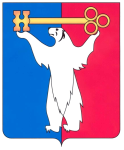 РОССИЙСКАЯ ФЕДЕРАЦИЯКРАСНОЯРСКИЙ КРАЙНОРИЛЬСКИЙ ГОРОДСКОЙ СОВЕТ ДЕПУТАТОВР Е Ш Е Н И ЕО внесении изменений в решение Городского Совета от 29.06.2010 № 27-660 «Об утверждении Положения о порядке и условиях найма жилых помещений муниципального жилищного фонда коммерческого использования муниципального образования город Норильск»В соответствии с Федеральным законом от 06.10.2003 № 131-ФЗ «Об общих принципах организации местного самоуправления в Российской Федерации», Уставом муниципального образования город Норильск,  Положением о собственности и реализации прав собственника муниципального образования город Норильск, утвержденным решением Городского Совета от 19.12.2005 № 59-834, Городской СоветРЕШИЛ:1. Внести в Положение о порядке и условиях найма жилых помещений муниципального жилищного фонда коммерческого использования муниципального образования город Норильск, утвержденное решением Городского Совета от 29.06.2010 № 27-660 (далее – Положение), следующие изменения:1.1. По всему тексту Положения, за исключением пункта 1.5.1 Положения, слова «Руководитель Администрации города Норильска» заменить словами «Руководитель Администрации города Норильска или иное уполномоченное им лицо» в соответствующих падежах. 1.2. Абзацы четвертый и пятый пункта 1.15 Положения изложить в следующей редакции: «в) членам семьи и другим родственникам, проживающим совместно с участником долгосрочной целевой программы «Переселение граждан, проживающих в городском округе город Норильск и городском поселении город Дудинка Красноярского края, в районы с благоприятными природно-климатическими условиями на территории Российской Федерации» на 2011 - 2020 годы, утвержденной постановлением Правительства Красноярского края от 26.10.2010 № 523-п или подпрограммы «Улучшение жилищных условий отдельных категорий граждан, проживающих на территории Красноярского края» на 2014-2016 годы государственной программы Красноярского края «Создание условий для обеспечения доступным и комфортным жильем граждан Красноярского края» на 2014 - 2016 годы, утвержденной постановлением Правительства Красноярского края от 30.09.2013 №  514-п (далее – Программа) и не участвующим в Программе, приобретшим право пользования жилым помещением, подлежащим освобождению и передаче Администрации города Норильска согласно обязательству о сдаче (безвозмездном отчуждении) жилого помещения, в качестве нанимателя (собственника) или члена семьи нанимателя (собственника) не позднее 20.11.2010 в соответствии с действующим законодательством. С целью реализации подпункта «а» пункта 1.15 настоящего Положения к членам семьи гражданина относятся его супруг (супруга) и несовершеннолетние дети, за исключением несовершеннолетних детей, в отношении которых заявитель несет алиментные обязательства и не состоит в зарегистрированном браке с родителем этого несовершеннолетнего ребенка.». 1.3. В пункте 2.2 Положения:- абзац второй изложить в следующей редакции:«В отношении работников Администрации города Норильска, муниципальных учреждений, муниципальных унитарных предприятий муниципального образования город Норильск, учредителями которых выступают органы местного самоуправления муниципального образования город Норильск, некоммерческих организаций в форме автономных некоммерческих организаций и фондов, созданных по решению органа местного самоуправления, Администрации города Норильска предоставление жилого помещения осуществляется на основании письменного ходатайства произвольной формы руководителей учреждений, предприятий, некоммерческих организаций, поданного на имя Руководителя Администрации города Норильска или иного уполномоченного им лица, предварительно согласованного с заместителем Руководителя Администрации города Норильска по направлению деятельности (далее - ходатайство руководителей).»;- абзац четвертый изложить в следующей редакции:«В случае отсутствия свободных жилых помещений жилищного фонда коммерческого использования на дату поступления ходатайства руководителя, гражданина в Управление жилищного фонда, Управление жилищного фонда подготавливает проект письма в адрес руководителя, гражданина об отказе в предоставлении жилого помещения коммерческого использования муниципального образования город Норильск, в связи с отсутствием свободных жилых помещений жилищного фонда коммерческого использования, и в течение десяти рабочих дней с даты поступления ходатайства направляет проект письма на подпись Руководителю Администрации города Норильска или иному уполномоченному им лицу.».1.4. Пункт 2.3 Положения изложить в следующей редакции:«2.3. Руководитель Администрации города Норильска или иное уполномоченное им лицо в течение трех рабочих дней с даты поступления направляет ходатайство руководителей, граждан в Управление жилищного фонда с целью его рассмотрения и подготовки проекта распоряжения Администрации города Норильска, издаваемого Руководителем Администрации города Норильска или иным уполномоченным им лицом, о предоставлении или об отказе в предоставлении жилого помещения коммерческого использования.». 1.5. Подпункт «в» пункта 2.4 Положения исключить. 1.6. Подпункт «к» пункта 2.4 Положения изложить в следующей редакции:«к) письменное согласие членов семьи гражданина на обработку их персональных данных.».1.7. Абзац двенадцатый пункта 2.4 Положения изложить в следующей редакции:«Отсутствие согласия членов семьи гражданина на обработку их персональных данных является основанием для отказа в рассмотрении ходатайства.».1.8. Абзац первый пункта 2.4.1 Положения изложить в следующей редакции:«2.4.1. Управление жилищного фонда в течение пяти рабочих дней с даты поступления всех документов, указанных в пункте 2.4 настоящего Положения, запрашивает в государственных органах, органах местного самоуправления и подведомственных государственным органам или органам местного самоуправления организациях, в соответствии с нормативными правовыми актами Российской Федерации, нормативными правовыми актами субъектов Российской Федерации, муниципальными правовыми актами следующие документы:». 1.9. Дополнить пункт 2.4.1 Положения новым абзацем пятым следующего содержания:«г) выписку из домовой книги и финансово-лицевого счета или справку формы «Форма № 4 (Ф-4) о составе семьи, занимаемой жилой площади по данным поквартирной карточки и домовой книги, а также иных сведениях с прежнего места жительства на территории муниципального образования город Норильск гражданина и (или) членов его семьи (за исключением вновь прибывших граждан на территорию муниципального образования город Норильск).». 1.10. Абзац пятый пункта 2.4.1 Положения считать абзацем шестым пункта 2.4.1 Положения.1.11. Абзац первый пункта 2.6 Положения изложить в следующей редакции:«2.6. В случае непредоставления гражданином документов, указанных в пункте 2.4 настоящего Положения, за исключением документов, указанных в пункте 2.4.1 настоящего Положения, в срок, установленный пунктом 2.5 настоящего Положения, Управление жилищного фонда направляет гражданину письменное уведомление о непредставлении документов в установленный срок и об отказе в дальнейшем рассмотрении его ходатайства.». 1.12. Пункт 2.7 Положения изложить в следующей редакции:«2.7. Решение о предоставлении или об отказе в предоставлении гражданину жилого помещения коммерческого использования принимает Руководитель Администрации города Норильска или иное уполномоченное им лицо в течение 10-ти рабочих дней с даты поступления документов, указанных в пунктах 2.4, 2.4.1  настоящего Положения, путем издания соответствующего распоряжения Администрации города Норильска.Проект распоряжения Администрации города Норильска о предоставлении или об отказе в предоставлении гражданину жилого помещения коммерческого использования, издаваемого Руководителем Администрации города Норильска или иным уполномоченным им лицом, подготавливает Управление жилищного фонда в течение 5-ти рабочих дней с даты поступления документов, указанных в пунктах 2.4, 2.4.1 настоящего Положения.». 1.13. Пункт 2.8 Положения исключить.1.14. Абзац первый пункта 2.9 Положения изложить в следующей редакции:«2.9. Решение об отказе в предоставлении гражданину жилого помещения коммерческого использования принимается в следующих случаях:». 1.15. Пункт 2.10 Положения исключить.1.16. Пункт 2.11 Положения изложить в следующей редакции:«2.11. Управление жилищного фонда в течение 3-х рабочих дней с даты издания распоряжения Администрации города Норильска, издаваемого Руководителем Администрации города Норильска или иным уполномоченным им лицом, о предоставлении или об отказе в предоставлении жилого помещения коммерческого использования направляет выписку из указанного распоряжения в адрес гражданина с уведомлением о необходимости подбора жилого помещения.». 1.17. Абзац первый пункта 2.12 Положения изложить в следующей редакции:«2.12. В распоряжении Администрации города Норильска, издаваемом Руководителем Администрации города Норильска или иным уполномоченным им лицом, о предоставлении или об отказе в предоставлении жилого помещения коммерческого использования должен быть указан срок, на который будет заключен договор найма.». 1.18. В пункте 2.13 Положения:- в абзаце первом слова «Распоряжение Руководителя Администрации города Норильска о предоставлении жилого помещения» заменить словами «Распоряжение Администрации города Норильска, издаваемое Руководителем Администрации города Норильска или иным уполномоченным им лицом, о предоставлении или об отказе в предоставлении жилого помещения коммерческого использования.»;- в абзаце втором слова «со дня поступления указанного распоряжения в Управление жилищного фонда» заменить словами «со дня поступления в Управление жилищного фонда письменного согласия гражданина на подобранный вариант жилого помещения». 1.19. В пункте 2.14 Положения:- абзац первый изложить в следующей редакции:«2.14. В случае незаключения гражданином договора найма жилого помещения в срок, установленный в пункте 2.13 настоящего Положения, распоряжение Администрации города Норильска, издаваемое Руководителем Администрации города Норильска или иным уполномоченным им лицом, о предоставлении или об отказе в предоставлении жилого помещения коммерческого использования утрачивает свою силу, за исключением случаев незаключения договора найма по уважительным причинам (временная нетрудоспособность гражданина, нахождение его в отпуске за пределами муниципального образования город Норильск, командировке).»;- в абзаце втором слова «распоряжения Руководителя Администрации города Норильска о предоставлении жилого помещения» заменить словами «распоряжения Администрации города Норильска, издаваемого Руководителем Администрации города Норильска или иным уполномоченным им лицом, о предоставлении или об отказе в предоставлении жилого помещения коммерческого использования»;- в абзаце третьем слова «распоряжения о предоставлении жилого помещения» заменить словами «распоряжения Администрации города Норильска, издаваемого Руководителем Администрации города Норильска или иным уполномоченным им лицом, о предоставлении или об отказе в предоставлении жилого помещения коммерческого использования». 1.20. Пункт 2.16 Положения изложить в следующей редакции:«2.16. Управление жилищного фонда в течение 10-ти рабочих дней с даты заключения договора найма жилого помещения направляет в управляющую организацию или товарищество собственников жилья, осуществляющие управление многоквартирным домом, информацию о заключенном договоре найма жилого помещения.». 1.21. Абзац первый пункта 2.17 Положения после слов «и не имеют на праве собственности жилое помещение» дополнить словами «, в том числе на праве общей совместной или общей долевой собственности», после слов «на территории муниципального образования город Норильск» дополнить словами «, а также что вселяемые граждане не участвовали (не участвуют) в социальных программах,  финансируемых за счет средств федерального, краевого, местного бюджетов, ЗФ ОАО «ГМК «Норильский никель», ОАО «ГМК «Норильский никель», ОАО «Норильский горно-металлургический комбинат им. А.П. Завенягина», связанных с переселением из районов Крайнего Севера в благоприятные для постоянного проживания регионы РФ». 1.22. Абзац четвертый пункта 2.17 Положения изложить в следующей редакции:«Наниматель с заявлением о вселении в жилое помещение граждан, в качестве постоянно проживающих с Нанимателем, предоставляет в Управление жилищного фонда в отношении данных граждан документы, указанные в подпунктах «а», «д», «е», «з», «к» пункта 2.4 настоящего Положения.». 1.23. В абзаце втором пункта 2.18 Положения слова «в подпунктах «а», «в», «д», «е», «ж», «з», «к» пункта 2.4» заменить словами «в подпунктах «а», «д», «е», «з», «к» пункта 2.4». 1.24. Наименование раздела 2.1 Положения изложить в следующей редакции:«2.1. Основания и порядок предоставления жилого помещения гражданам, являющимся членами семьи и другими родственниками участника долгосрочной целевой программы «Переселение граждан, проживающих в городском округе город Норильск и городском поселении город Дудинка Красноярского края, в районы с благоприятными природно-климатическими условиями на территории Российской Федерации» на 2011 - 2020 годы, утвержденной постановлением Правительства Красноярского края от 26.10.2010 № 523-п или подпрограммы «Улучшение жилищных условий отдельных категорий граждан, проживающих на территории Красноярского края» на 2014-2016 годы государственной программы Красноярского края «Создание условий для обеспечения доступным и комфортным жильем граждан Красноярского края» на 2014 - 2016 годы, утвержденной постановлением Правительства Красноярского края от 30.09.2013 №  514-п».1.25. В пункте 2.1.3 Положения слова «с даты подписания акта приема-передачи жилого помещения» заменить словами «с даты расторжения договора найма жилого помещения».1.26. Подпункты «в», «з» пункта 2.1.4 Положения исключить. 1.27. Абзац десятый пункта 2.1.4 Положения исключить. 1.28. В абзаце первом пункта 2.1.4.1 Положения слова «с даты получения письменного согласия гражданина на обработку его персональных данных» заменить словами «с даты поступления  ходатайства гражданина».1.29. В подпункте «д» пункта 2.1.4.1 Положения слова «акта приема-передачи жилого помещения» заменить словами «соглашения о расторжении договора найма жилого помещения».1.30. Дополнить пункт 2.1.4.1 Положения подпунктом «ж» следующего содержания: «ж) выписку из домовой книги и финансово-лицевого счета или справку формы «Форма № 4 (Ф-4) о составе семьи, занимаемой жилой площади по данным поквартирной карточки и домовой книги, а также иных сведениях».». 1.31. Пункт 2.1.7 Положения изложить в следующей редакции:«2.1.7. Решение о предоставлении или об отказе в предоставлении гражданину жилого помещения коммерческого использования принимает Руководитель Администрации города Норильска или иное уполномоченное им лицо в течение 10-ти рабочих дней с даты поступления документов, указанных в пунктах 2.1.4, 2.1.4.1  настоящего Положения, путем издания соответствующего распоряжения Администрации города Норильска.Проект распоряжения Администрации города Норильска о предоставлении или об отказе в предоставлении гражданину жилого помещения коммерческого использования, издаваемого Руководителем Администрации города Норильска или иным уполномоченным им лицом, подготавливает Управление жилищного фонда в течение 5-ти рабочих дней с даты поступления документов, указанных в пунктах 2.1.4, 2.1.4.1 настоящего Положения.». 1.32. Пункт 2.1.8 Положения исключить.1.33. Пункт 2.1.9 Положения изложить в следующей редакции:«2.1.9. Решение об отказе в предоставлении гражданину жилого помещения коммерческого использования принимается в следующих случаях:1)  наличия на праве собственности, в том числе в общей совместной или общей долевой собственности или по договору социального найма жилого помещения, на условиях договоров найма специализированного жилищного фонда и фонда коммерческого использования других жилых помещений, расположенных на территории муниципального образования город Норильск;2)  гражданин не отнесен к категории, указанной в подпункте «в» пункта 1.15 настоящего Положения.». 1.34. Пункт 2.1.10 Положения исключить.1.35. Пункт 2.1.11 Положения изложить в следующей редакции:«2.1.11. Управление жилищного фонда в течение 5-и рабочих дней с даты издания распоряжения Администрации города Норильска, издаваемого Руководителем Администрации города Норильска или иным уполномоченным им лицом, о предоставлении или об отказе в предоставлении жилого помещения коммерческого использования, направляет выписку из указанного распоряжения в адрес гражданина с уведомлением о необходимости заключения договора найма жилого помещения коммерческого использования.».1.36.  Абзац первый пункта 2.1.12 изложить в следующей редакции:«2.1.12. В распоряжении Администрации города Норильска, издаваемом Руководителем Администрации города Норильска или иным уполномоченным им лицом, о предоставлении жилого помещения коммерческого использования, должен быть указан срок, на который будет заключен договор найма.». 1.37. В абзаце первом пункта 2.1.13  слова «Распоряжение Администрации города Норильска, издаваемое Руководителем Администрации города Норильска, о предоставлении жилого помещения» заменить словами «Распоряжение Администрации города Норильска, издаваемое Руководителем Администрации города Норильска или иным уполномоченным им лицом, о предоставлении или об отказе в предоставлении жилого помещения коммерческого использования». 1.38. В пункте 2.1.14 Положения слова «распоряжение Администрации города Норильска, издаваемое Руководителем Администрации города Норильска, о предоставлении жилого помещения» заменить словами «распоряжение Администрации города Норильска, издаваемое Руководителем Администрации города Норильска или иным уполномоченным им лицом, о предоставлении или об отказе в предоставлении жилого помещения коммерческого использования», дополнить после слов «нахождение его в отпуске» словами «за пределами муниципального образования город». 1.39. В пункте 2.1.15 слова «распоряжения Администрации города Норильска, издаваемого Руководителем Администрации города Норильска, о предоставлении жилого помещения», «распоряжения о предоставлении жилого помещения» заменить словами «распоряжения Администрации города Норильска, издаваемого Руководителем Администрации города Норильска или иным уполномоченным им лицом, о предоставлении или об отказе в предоставлении жилого помещения коммерческого использования». 1.40. Пункт 2.1.17 Положения изложить в следующей редакции:«2.1.17. Управление жилищного фонда в течение 10-ти рабочих дней с даты заключения договора найма жилого помещения направляет в управляющую организацию или товарищество собственников жилья, осуществляющих управление многоквартирным домом, информацию о заключенном договоре найма жилого помещения.».1.41. В абзаце первом пункта 3.9 Положения слова «или гражданина, постоянно с ним проживающего,» исключить. 1.42. Абзац второй пункта 3.9 Положения изложить в следующей редакции:«Решение о применении указанного коэффициента оформляется путем заключения дополнительного соглашения к договору найма жилого помещения, между Наймодателем и Нанимателем в течение 10-ти рабочих дней с даты поступления в Управление жилищного фонда письменного ходатайства, указанного в абзаце первом настоящего пункта.».1.43. В абзаце первом пункта 3.10 Положения слова «или гражданина, постоянно с ним проживающего,» исключить. 1.44. Пункт 4.1 Положения изложить в следующей редакции:«4.1. По истечении срока действия договора найма жилого помещения Наниматель имеет преимущественное право на заключение договора найма этого же жилого помещения на новый срок.Не позднее, чем за три месяца до истечения срока действия договора найма жилого помещения с целью решения вопроса о заключении договора найма жилого помещения на новый срок на тех же или иных условиях Наймодатель направляет в адрес Нанимателя уведомление о необходимости предоставления следующих документов:а) документы, удостоверяющие личность Нанимателя и граждан, указанных в договоре найма жилого помещения в качестве совместно проживающих с Нанимателем;б) свидетельство о заключении брака (в случае, если Наниматель состоит в зарегистрированном браке);в) сведения Норильского отделения филиала ФГУП «Ростехинвентаризация - Федеральное БТИ» по Красноярскому края об отсутствии (наличии) у Нанимателя и граждан, указанных в договоре найма жилого помещения в качестве совместно проживающих с Нанимателем жилых помещений на праве собственности на территории муниципального образования город Норильска (при необходимости);г) правоустанавливающие документы на объекты недвижимости, находящиеся в собственности Нанимателя и граждан, указанных в договоре найма жилого помещения в качестве совместно проживающих с Нанимателем, права на которые не зарегистрированы в Едином государственном реестре прав на недвижимое имущество и сделок с ним;д) документы, подтверждающие отнесение Нанимателя к одной из категорий Нанимателей, для которых постановлением Администрации города Норильска утверждены коэффициенты особенностей отдельных категорий Нанимателей, применяемые к тарифу по оплате за пользование жилым помещением муниципального жилищного фонда коммерческого использования муниципального образования город Норильск на условиях найма (далее - категории Нанимателей) и не находящиеся в распоряжении органов, предоставляющих государственные услуги, органов, предоставляющих муниципальные услуги, иных государственных органов, органов местного самоуправления либо подведомственных государственным органам или органам местного самоуправления организаций, участвующих в предоставлении государственных и муниципальных услуг;е) письменное согласие граждан, указанных в договоре найма жилого помещения в качестве совместно проживающих с Нанимателем, на обработку их персональных данных.В случае принятия решения не сдавать в наем жилое помещение в течение не менее года, Наймодатель направляет в адрес Нанимателя уведомление об отказе в заключении договора найма жилого помещения на новый срок в связи с принятым решением не сдавать в наем жилое помещение в течение не менее года, в соответствии с распоряжением Администрации города Норильска, предусмотренным пунктом 4.2 настоящего Положения.». 1.45. Абзац второй пункта 4.2 Положения исключить.1.46. Пункт 4.3.1 Положения изложить в следующей редакции:«4.3.1. Управление жилищного фонда в течение 5-ти рабочих дней с даты поступления всех документов, указанных в пункте 4.1 настоящего Положения, запрашивает в государственных органах, органах местного самоуправления и подведомственных государственным органам или органам местного самоуправления организациях, в соответствии с нормативными правовыми актами Российской Федерации, нормативными правовыми актами субъектов Российской Федерации, муниципальными правовыми актами следующие документы:а) выписку из Единого государственного реестра прав на недвижимое имущество и сделок с ним в Норильском отделе Управления Федеральной службы государственной регистрации кадастра и картографии по Красноярскому краю, о правах Нанимателя и граждан, указанных в договоре найма жилого помещения в качестве совместно проживающих с Нанимателем;б) сведения в Управлении содействия переселению Администрации города Норильска, об участии (не участии) Нанимателя и граждан, указанных в договоре найма жилого помещения в качестве совместно проживающих с Нанимателем, в одной из социальных программ, финансируемых за счет средств федерального, краевого, местного бюджетов, связанных с переселением из районов Крайнего Севера в благоприятные для постоянного проживания регионы РФ;в) документы, подтверждающие отнесение Нанимателя к категории Нанимателей, в случае представления Нанимателем сведений о том, что они находятся в распоряжении соответствующих органов, предоставляющих государственные услуги, органов, предоставляющих муниципальные услуги, иных государственных органов, органов местного самоуправления либо подведомственных государственным органам или органам местного самоуправления организаций, участвующих в предоставлении государственных и муниципальных услуг;г) выписку из домовой книги и финансово-лицевого счета или справку формы «Форма № 4 (Ф-4) о составе семьи, занимаемой жилой площади по данным поквартирной карточки и домовой книги, а также иных сведениях». Наниматель и граждане, указанные в договоре найма жилого помещения в качестве совместно проживающих с Нанимателем, вправе предоставить предусмотренные настоящим пунктом документы по собственной инициативе.».1.47. Пункты 4.4-4.9 Положения изложить в следующей редакции: «4.4. В случае непредставления Нанимателем в срок, установленный пунктом 4.3 настоящего Положения, документов, указанных в пункте 4.1 настоящего Положения, Наймодатель в течение 5-ти рабочих дней направляет в адрес Нанимателя предупреждение о сроке окончания договора найма жилого помещения и необходимости освобождения жилого помещения в порядке, установленном пунктом 5.4 настоящего Положения.Повторное рассмотрение вопроса о предоставлении жилого помещения Нанимателю своевременно не предоставившему документы, указанные в пункте 4.1 настоящего Положения, осуществляется в порядке, предусмотренном 2 разделом настоящего Положения.4.5. Представленные документы, указанные в пункте 4.1 настоящего Положения, рассматриваются Управлением жилищного фонда в течение 10-ти рабочих дней с даты поступления в Управление жилищного фонда всех документов, указанных в пунктах 4.1, 4.3.1 настоящего Положения.4.6. Решение о заключении или об отказе в заключении на новый срок договора найма жилого помещения коммерческого использования принимает Управление жилищного фонда в течение 10-ти рабочих дней с даты поступления документов, указанных в пунктах 4.1, 4.3.1 настоящего Положения, путем издания соответствующего распоряжения начальника Управления жилищного фонда.4.7. Управление жилищного фонда принимает решение об отказе в заключении на новый срок договора найма жилого помещения коммерческого использования с Нанимателем в следующих случаях:а) Наниматель и (или) граждане, указанные в договоре найма жилого помещения в качестве совместно проживающих с Нанимателем, имеют на праве собственности, в том числе общей совместной или общей долевой собственности жилое помещение, расположенное на территории муниципального образования город Норильск;б) Наниматель и (или) граждане, указанные в договоре найма жилого помещения в качестве совместно проживающих с Нанимателем, обеспечены жилым помещением, расположенным на территории муниципального образования город Норильск, по договору социального найма согласно учетной норме площади жилого помещения;в) Наниматель и (или) граждане, указанные в договоре найма жилого помещения в качестве совместно проживающих с Нанимателем, обеспечены жилым помещением на условиях договора найма специализированного жилищного фонда, фонда коммерческого использования муниципального жилищного фонда муниципального образования город Норильск;г) Наниматель и (или) граждане, указанные в договоре найма жилого помещения в качестве совместно проживающих с Нанимателем, реализовали право на участие в одной из социальных программ, финансируемых за счет средств федерального, краевого, местного бюджетов, ЗФ ОАО «ГМК «Норильский никель», ОАО «ГМК «Норильский никель», ОАО «Норильский горно-металлургический комбинат им. А.П. Завенягина», связанных с переселением из районов Крайнего Севера в благоприятные для постоянного проживания регионы РФ. 4.8. Управление жилищного фонда в течение 3-х рабочих дней с даты издания распоряжения, указанного в пункте 4.6 настоящего Положения, уведомляет в любой доступной форме Нанимателя о необходимости и сроке заключения договора найма жилого помещения на новый срок.Договор найма жилого помещения коммерческого использования на новый срок подлежит заключению с Нанимателем в течение 10-ти рабочих дней с даты издания распоряжения начальника Управления жилищного фонда, указанного в пункте 4.6 настоящего Положения.4.9. В случае незаключения гражданином договора найма жилого помещения в срок, установленный в пункте 4.8 настоящего Положения, распоряжение начальника Управления жилищного фонда, указанное в пункте 4.6 настоящего Положения,  утрачивает свою силу, за исключением случаев незаключения договора найма по уважительным причинам (временная нетрудоспособность гражданина, нахождение его в отпуске за пределами муниципального образования город Норильск, командировке).В распоряжении начальника Управления жилищного фонда, указанном в пункте 4.6 настоящего Положения, должно содержаться условие об утрате его силы в случае незаключения договора найма жилого помещения в установленный срок.Об утрате силы распоряжения начальника Управления жилищного фонда, указанного в пункте 4.6 настоящего Положения, Управление жилищного фонда в течение 5-ти рабочих дней со дня истечения срока, указанного в пункте 4.8 настоящего Положения, уведомляет в любой доступной форме Нанимателя. Повторное рассмотрение вопроса о предоставлении жилого помещения Нанимателю, своевременно не заключившему договор найма жилого помещения, осуществляется в порядке, предусмотренном 2 разделом настоящего Положения.». 1.48. В приложении 1 к Положению:- в пункте 1.1 раздела 1 слова «на основании Распоряжения Руководителя Администрации города Норильска» заменить словами «на основании Распоряжения Администрации города Норильска»;- в пункте 4.1.10 раздела 4 слова «в том числе» заменить словами «за исключением»;- абзац первый пункта 5.1 раздела 5.1 изложить в следующей редакции:«5.1. Ежемесячная плата за наем составляет__________________________(___________________ - тариф по плате за пользование жилым помещением муниципального жилищного  фонда коммерческого использования муниципального образования город Норильск, _______________ - коэффициент особенностей отдельных категорий нанимателей, применяемый к тарифу по оплате за пользование жилым помещением муниципального жилищного фонда коммерческого использования муниципального образования город Норильск).».2. Контроль исполнения решения возложить на председателя постоянной комиссии Городского Совета по городскому хозяйству Пестрякова А.А.3. Решение вступает в силу через десять дней со дня опубликования в газете «Заполярная правда». « 24 » июня 2014 год№ 18/4-385Глава города НорильскаО.Г. Курилов